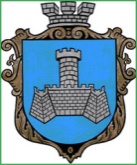 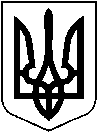 УКРАЇНАХМІЛЬНИЦЬКА МІСЬКА РАДАВІННИЦЬКОЇ ОБЛАСТІВиконавчий комітетР І Ш Е Н Н Я     від «17» серпня 2023 р                                                                          № ____Про розгляд  ухвали  Хмільницького міськрайонногосуду Вінницької  області від 24.07.2023 року по справі № 149/2045/23    Розглянувши ухвалу Хмільницького міськрайонного суду   Вінницької області від  24.07.2023 року по справі № 149/2045/23 за позовом   П. Ю. М. до П. О. М., третя особа: орган опіки та піклування Хмільницької міської ради Вінницької області про визначення місця проживання дитини та відповідні наявні у справі документи, взявши до уваги пропозицію комісії з питань захисту прав дитини від  15.08.2023 року №19/4,  керуючись ст. 19 Сімейного кодексу України,  ст.ст. 34, 59 Закону України „Про місцеве самоврядування в Україні”, виконком Хмільницької міської радиВИРІШИВ:1.  Надати  до Хмільницького  міськрайонного суду   Вінницької області   по    справі № 149/2045/23 за позовом П.Ю.М. до П.О.М., третя особа: орган опіки та піклування Хмільницької міської ради Вінницької області про визначення місця проживання дитини висновок про  доцільність визначення місця проживання малолітньої П.Я.О., _ року народження разом з матір’ю П.Ю.М. (додається).2. Контроль за виконанням цього рішення  покласти на   заступника міського голови з питань діяльності виконавчих органів міської ради Сташка А.В. Міський голова                                                               Микола ЮРЧИШИН